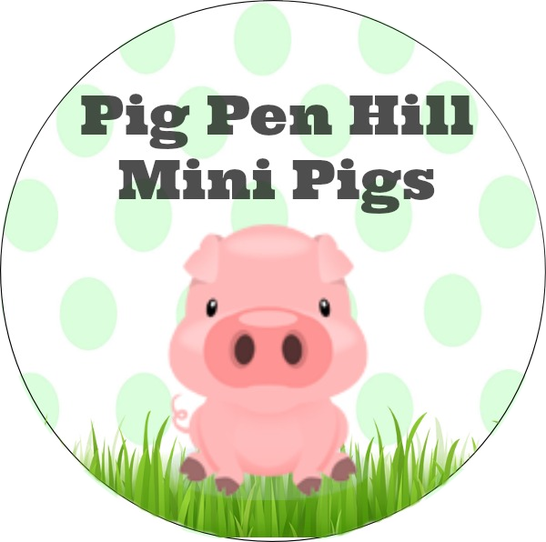 Sales ContractThis contract made this _______ day of __________, 20_____, and is between Stacey Davenport (seller) and _________________________________________________ (buyer) in regards to the following American Mini Pig. Name: ________________________________________________		Sex:  Male    FemaleDOB: _______________________________		Microchip #:________________________________________Color/Markings: _____________________________________________________________________________________________The above named pig is being sold as a pet/companion for the sum of $____________. A deposit in the amount of $200.00 must be paid to hold the above pig and is NON-REFUNDABLE. Deposit: $200.00Final Payment: $____________________________Seller Agrees:Above pig has been found to be in good health by a licensed veterinarianAbove pig is free from any parasites and up to date on worming, and free from diseaseAbove pig has been spayed/neuteredTo supply buyer with any veterinary records, microchip numbers, applicable registration (if received on time), receipts of payment, and any other necessary paperwork at the time of purchase.  At the date of sale, the above mentioned American Mini Pig is being sold as pet quality. Seller does not make any guarantees in temperament of pig as seller has socialized pig with people, children, and other animals. It is the responsibility of buyer to continue social skills and training.  Seller does not make any guarantee of mature height or weight of the above mentioned pig. The buyer agrees that they have been informed on heights of parents and expected mature height. The buyer also agrees that they have been informed of the effects of over/underfeeding of miniature pigs. One Year Health Guarantee:The above mentioned pig is guaranteed to be in good health at the time of sale. For the protection of the seller and buyer, the pig should be examined by a licensed veterinarian within 72 hours. If the pig is declared in unacceptable health by the licensed veterinarian within 72 hours of purchase/shipment date, he/she should issue a written statement of diagnosis that must be presented at the time the pig is returned. Buyer agrees to purchase pig ‘as is’ with the exception of a fatal and life-altering congenial disease/defects which adversely affects the health of the animal until one year of age. This includes: kidney, brain, heart, pancreas, spine, and liver problems of a severe life threatening nature. Should pig die within this one year time frame, Buyer will have a licensed veterinarian perform a necropsy to ascertain the reason. Should written diagnoses prove cause of death to be a fatal congenital reason, Seller will offer to replace pig with one of equal value, no financial refund, in part or full, shall not be given. We DO NOT refund money, we replace the pig with one of equal value from the same litter if available or another litter.Buyer Agrees:Buyer agrees to keep the above mentioned pig up to date on all immunizations and health care. Buyer agrees to give all immunizations recommended by their providing veterinarian and administer worm preventative twice yearly. Seller is not responsible for any transportation cost incurred in returning or replacing the pig. The contract applies to the original buyer only and is non-transferable to a second party. This contract is null and void if any terms and conditions are not fulfilled.  ___________ (buyers initials)Buyer agrees to notify breed if at any time they can no longer care for the pig, that the buyer will give the seller first chance to take back the pig with no charge to the seller. Should any circumstances arise that affect the quality of the life of the pig, the seller is to be informed so that they may participate in determining the future of the pig. Buyer agrees that under NO CIRCUMSTANCES will this pig be sold, leased, traded, or given away to an unstable home, to any pet shop, research laboratory, animal shelter, pig sanctuary, or similar facility.  Failure to follow this requirement will entitle seller to a monetary fine of $2,000.00, paid by buyer, as a result of breach of contract. Seller's reasonable attorney's fees for recovery of the pig or collection of the fine will be paid by the Purchaser. Additionally, if at any time Buyer is reported and confirmed to be abusing and/or neglecting pig, rights and ownership of pig will automatically terminate and revert back to Seller who may immediately assume possession of pig at Seller’s expense. Seller's reasonable attorney's fees for recovery of pig will be paid by the Buyer. ___________ (buyers initials)Buyer takes full responsibility for the zoning requirements depending on the city the pig will reside in. Seller does check zoning but it is the sole responsibility of buyer and upon moving to future locations. NO REFUND will be given if your city does not allow pigs and you take the risk of ownership. ___________ (buyers initials)Any legal action which may arise under the terms of this contract will be brought to the seller’s current city and state of residency.  The buyer shall be liable for all expenses in the amount of purchase of pig, shipping expenses, associated veterinary expenses, and all costs resulting from litigating this contract. This document is a legal binding contract. In signing this document, the new owner acknowledges he/she has read and fully understands as well as agrees to ALL of its terms and conditions stated above. ___________ (buyers initials)Terms Of Replacement:NO REFUND, in part or in full will be given for the following: There are certain disease/illnesses that may be caused by environmental factors, for example: Pneumonia, Cancer, Mites/Scabies, PEDv, Swine Pox, Erysipelas, Leptospirosis, Tetanus, etc. This guarantee does not include uneven bites, cryptorchidism, or umbilical hernias.  This guarantee does not include specific weight of the pig. The buyers agrees that they have been given adequate information on the proper diet including portions and the importance of exercise. The buyer understands that owning/caring for a miniature pig is a LIFE LONG COMMITMENT, as can live to be 12-20+ years. This contract applies to the original buyer and is non-transferable to a second party. This contract is null and void if any of the terms and conditions are not fulfilled. All items covered under this guarantee are replacement only. We do not give money refunds. Unless otherwise specified, all vet bills for corrective surgery, cosmetic surgery, shots and normal health care, euthanasia, and shipping are the responsibility of the buyer. I have read the above contract thoroughly and understand and agree with the terms set forth in this document. I also understand this is a legal binding agreement and will abide by the terms above. I acknowledge my acceptance of this contract with my signature below. Name: _________________________________________________________________________________________________Address: ______________________________________________________________________________________________	    ______________________________________________________________________________________________Phone: ________________________________________________________________________________________________Email: _________________________________________________________________________________________________Buyer’s Signature: ___________________________________________________________________________________Seller’s Signature: ___________________________________________________________________________________Date: __________________________________________________________________________________I, the buyer have received a signed copy of this agreement for my personal records________________ (initials)